מרץ 2015טכנולוגיה בישראל – פעילות לבני נוערגילאים: כיתה ז' עד יב' (ניתן גם להעביר לסטודנטים אך דורש התאמות)משך הפעילות: שעה עד שעתייםמטרת הפעילות: החניכים ילמדו על המצאות ישראליות ועל הסיבות שבגינן ישראל הפכה להיות "חממת הייטק" תוך כדי שהם בעצמם יעברו "התנסות בתכנון סטארט-אפ".הערות:מומלץ להשתמש בחומר המוצג במצגת המצורפת (נספח א').את הפעילות יש להעביר באמצעות מקרן, מחשב וסביבה שיש ב- WiFiיש לעודד את החניכים להשתמש בפלאפונים שלהם במהלך הפעילותמבנה הפעילות:המנחה ישאל את החניכים: אילו המצאות ישראליות אתם מכירים?המנחה יציג בפני החניכים בתמונות או בעל פה מספר המצאות ישראליותשקף 2 – בן גוריון וטכנולוגיה – (המנחה בדיון עם החניכים) מי זה האיש הזה? מה היה החזון שלו? האם יש קשר בין החלוציות והציונות שהובילו להקמת המדינה ולתרבות ההייטק והטכנולוגיה של ימנו?משימה – (שקף 3)החניכים יתחלקו ל-4 קבוצותכל קבוצה תקבל כ- 5 דקות לחקור באינטרנט, באמצעות הטלפונים הניידים שלהם, על המצאה ישראלית אחרתלאחר מכן כל קבוצה תציג את הממצאים שהיא גילתה (יש לעודד אותם לכתוב הכל במסודר).המנחה יעבור כעת לחלק שבו הוא נותן רקע על מספר סוגיות (שקפים 4 עד 16) – אין צורך לגעת בהכל. תלוי ברמת הסבלנות של הקהל.משימה מרכזית – החניכים יתחלקו לקבוצות קטנות של עד 5 בקבוצה.כל קבוצה תקבל דף לבן גדול וכלי כתיבה.על הקבוצות לתכנן את המוצר הבא – "מכונה להכנת פלאפל בשטח".כל הקבוצות מתכננות את אותו המוצר – כך נוצרת תחרות ביניהן.בעזרת המקרן יציג המנחה את ההנחיות השונות לקבוצה.מומלץ לספק לכל קבוצה רשימה של "טיפים בנושא חדשנות" או "טיפים בנושא חשיבה יצירתית" (אני לא עשיתי זאת אך ממליץ על כך).המנחה ייתן למשימה התכנון (כולל ציור שרטוט מוצר) כ- 10 דקות.רגע לפני סוף הזמן הנתון – יעבור המנחה בין הקבוצות ויצלם בעזרת הטלפון שלו את השרטוטים של כל קבוצה.את התמונות יש להעביר מיד למחשב שמחובר למקרן.כעת יבקש המנחה מהקבוצות השונות להציג את המוצר שלהם (כאשר השרטוט שלהם מוצג על המקרן) .ניתן אף לשלב במשימה זו אלמנט של "הצבעה" או "השקעה" על בסיס תוכנית הטלוויזיה "הכרישים". כל חניך בקהל יכול לקבל X כסף ולבחור באיזה מוצר (מלבד זה שלו) הוא מוכן להשקיע את הכסף.לפני סיום יציג המנחה לחניכים מספר אתרי אינטרנט שבעזרתם הם יוכלו להישאר מעודכנים על חדשנות ישראלית (השקפים האחרונים).סיכום – מדובר בפעילות שמייצרת עניין רב בקרב החניכים לנושא.החניכים לומדים על טכנולוגיה ישראלית ומתנסים בעצמם בתכנון המצאה/מוצר – חוויה שהיא מרגשת וכיפית כאחד.נספח א' – מצגת בנושא טכנולוגיה ישראליתנספח ב' – תמונות מהפעילות שבוצעה – 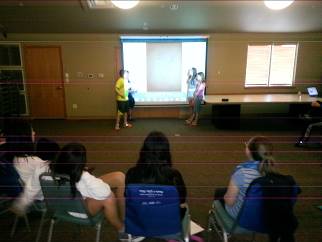 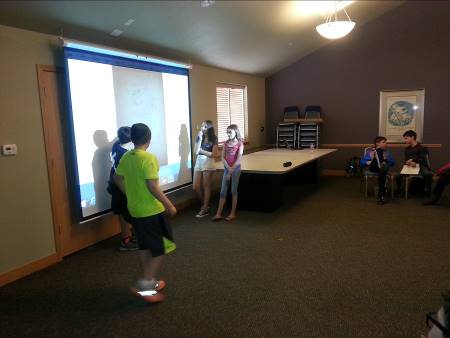 